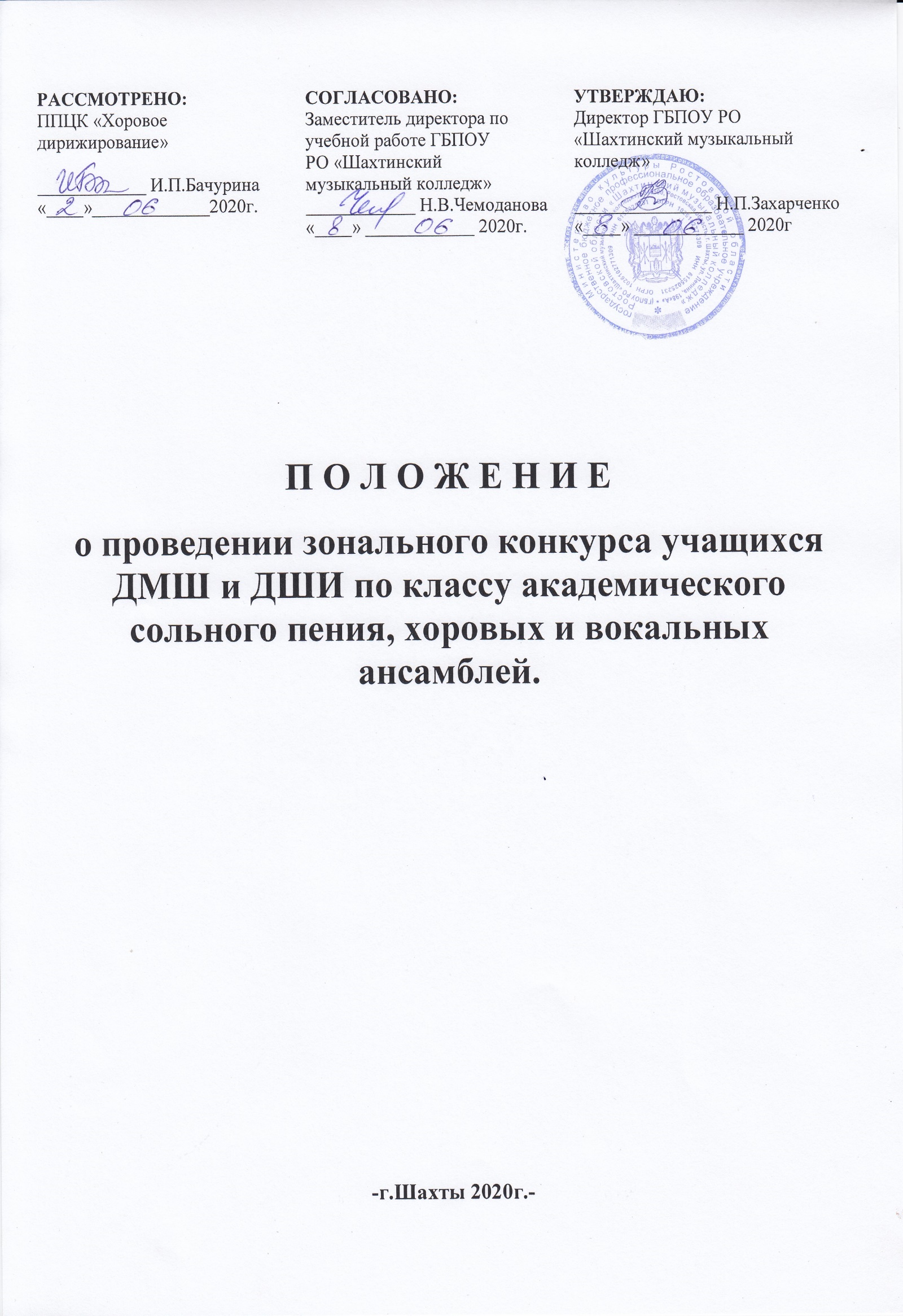 ПОЛОЖЕНИЕо проведении зонального конкурса учащихся ДМШ и ДШИ по классу академического сольного пения, хоровых и вокальных ансамблей.4 апреля 2021 года.Общие положения1.1. Настоящее положение зонального конкурса академического сольного пения, хоровых и вокальных ансамблей ДМШ и ДШИ (далее – конкурс), устанавливает порядок реализации мероприятия, его организационное и методическое обеспечение, порядок участия и определения лауреатов и дипломантов конкурса.1.2. В конкурсе принимают участие учащиеся ДМШ, ДШИ г.Шахты и Каменск-Шахтинского методического объединения.1.3.Учредителем конкурса является государственное бюджетное профессиональное образовательное учреждение Ростовской области «Шахтинский  музыкальный колледж».1.4. Конкурс способствует формированию творческих связей в коллективах художественно-эстетической направленности и между педагогическими работниками, осуществляющими музыкальное образование и воспитание подрастающего поколения.1.5. Конкурс направлен на повышение исполнительского мастерства и преемственность исполнительской культуры наиболее талантливых и перспективных детей. Цели и задачи конкурсаЦелями и задачами конкурса являются:Выявление и всесторонняя поддержка талантливых детско-юношеских коллективов, молодых, ярких исполнителей в различных номинациях и возрастных категориях, Пропаганда отечественной культуры, сохранение и приумножение ее ценностей;Раскрытие творческого потенциала детей и молодежи;Популяризация хорового пения в творческой деятельности детей и молодежи;Создание условий для реализации творческого потенциала и возможности творческого общения участников Конкурса;Повышение профессионального уровня творческих коллективов и отдельных исполнителей;Развитие и укрепление профессиональных и культурных связей, обмен опытом;Установление творческих и деловых контактов между творческими коллективами, детскими и молодежными организациями и учебными заведениями.3.Организация конкурса3.1. Организатором Конкурса является предметно-цикловая комиссия «Хоровое дирижирование» ГБПОУ РО «Шахтинский музыкальный колледж».3.2. Для организации и проведения Конкурса формируется оргкомитет из числа преподавателей Шахтинского музыкального колледжа. Работа оргкомитета строится на основе данного Положения. 3.3. Для проведения Конкурса создается компетентное независимое жюри, в состав которого входят ведущие преподаватели специальности «Хоровое дирижирование» ГБПОУ РО «Шахтинский музыкальный колледж».Конкурсанты оцениваются жюри по 10-ти бальной системе.Каждый член жюри имеет право голоса и ведет обсуждение до принятия решения всеми членами жюри.В случае возникновения спорной ситуации председатель жюри имеет право двух голосов.Жюри не имеет права разглашать результаты конкурса до официального объявления итогов.Жюри в праве не присуждать каких-либо мест, делить места между двумя и более исполнителями, награждать дополнительными дипломами за качество исполнения, артистичность, музыкальную выразительность, сценическую индивидуальность.Решение жюри окончательное и обжалованию не подлежит.Объявление итогов и награждение проводится в тот же день.4. Условия проведения конкурса.4.1.  Время и место проведения конкурса.Зональный конкурс   академического сольного пения, хоровых и вокальных ансамблей ДМШ и ДШИ проводится 4 апреля 2021 г. в ГБПОУ РО «Шахтинский музыкальный колледж» по трем номинациям: академическое  сольное пение, хоровые ансамбли , вокальные ансамбли .Регистрация участников с 9.00, начало конкурса в 10.00.Конкурсные прослушивания проходят публично в один тур в концертном зале и камерном зале Шахтинского музыкального колледжа. Заявки принимаются по адресу: 346500, г. Шахты, ул. Ленина, 198 «А»ГБПОУ РО «Шахтинский музыкальный колледж»E-mail: muzkol12@mail.ru телефон/факс 8-(8636)-23-76-04 - Павловец Наталия Михайловна.	Оргкомитет конкурса:8-928 -160- 15 -58 -Бачурина Ирина Петровна;К заявке необходимо приложить копии свидетельств о рождении или паспортов участников конкурса.ВНИМАНИЕ! В заявке необходимо указать хронометраж исполнения заявляемой программы. О вносимых изменениях в заявленную программу необходимо предупредить оргкомитет не менее чем за неделю до начала конкурса.4.2.  Сроки подачи заявок.Для участия в конкурсе необходимо подать заявку по прилагаемой форме не позднее 23 марта 2021 г. Заявка может быть подана в электронном виде или на бумажном носителе.4.3.Требования к участникам конкурса.В номинации «Сольное пение»-возрастные категории (возраст по состоянию на 31 марта 2019 года).Категория «А» -	с 7до 10 лет включительноКатегория «В»-	с 11до 13 лет  включительноКатегория «С»-	 с 14 до 17 лет включительноПрограммные требованияВ категории В и С каждый участник исполняет 2 разнохарактерных произведения, в категории А -одно произведение.В номинации «Хоровые ансамбли» - две возрастные категории:Категория «А» - младшая от 7 до 11 лет Категория «В» - старшая с 12 до 17 летТребования к составу хоровых ансамблей:Количество участников хорового ансамбля от 8 до 15 человек.	Программные требованияКаждый коллектив исполняет два разнохарактерных  произведенияПриветствуется  исполнение одного из произведений а cappella .В номинации «Вокальные ансамбли» - три возрастные категории:Категория «А» -	с 7до 10 лет  включительноКатегория «В»-	с 11до 13 лет  включительноКатегория «С»-	 с 14 до 17 лет включительноТребования к составу вокальных ансамблей:Дуэты ,трио, квартеты и т.д (до 7 человек)Программные требованияВ категории А , В и С  участники  исполняют 2 разнохарактерных  произведения.Во всех трех номинациях исполнение под фонограмму не допускается.5.Оценочная система5.1.Выступления участников оцениваются каждым из членов жюри по десятибалльной системе.5.2.Жюри конкурса проводит прослушивания участников, оценивает выступления конкурсантов по следующим критериям:Соответствие исполняемой программы конкурсным требованиям;Художественная трактовка музыкального произведения;Чистота интонации и красота тембра голоса;Сценическая культура и артистичность;Соответствие репертуара исполнительским возможностям и возрастной категории исполнителя;Исполнительская и творческая индивидуальность.6.Порядок награждения участников конкурсаБаллы, выставляемые членами жюри, суммируются, выводится средний балл. По результатам присваивается звание Лауреата или Дипломанта с вручением соответствующего диплома. Победителем конкурса – обладателем Гран-При – может стать участник любой номинации и любой возрастной категории. При отсутствии достойных кандидатов  Гран-При не присуждается.10 баллов – Гран – При9,9 – 9 баллов – лауреат I степени8,9 – 8 баллов – лауреат II степени7,9 – 7 баллов  – лауреат III степени6,9 – 6 баллов  – дипломант5 баллов и ниже – грамота за участие7.Финансовые условия участия. Размер организационного взноса7.1. Вступительный взнос принимается до 4 марта 2020 года. Оплата организационных взносов осуществляется согласно договору на расчетный счет Колледжа. Заявки без подтверждения оплаты не рассматриваются.7.2. Транспортные и иные расходы участников Конкурса и сопровождающих лиц осуществляются за счёт направляющей стороны или самих участников.7.3 Вступительный взнос за участие в Конкурсе составляет:Солист – 500 рублей Дуэты и трио (вокальные ансамбли до 7 человек) - 700 рублей с ансамбля.Хоровые ансамбли от 8 до15 человек– 1000 рублей с коллектива.7.4. Участник (коллектив, солист) имеет право участвовать в нескольких номинациях;7.5. Участник коллектива, выступающий сольно, считается отдельным участником;7.6. В случае отказа от участия в конкурсе взнос не возвращается.9. Форма заявки:Для участия в Конкурсе необходимо в срок не позднее 23 марта 2021 года подать заявку следующей формы по электронной почте muzkol12@mail.ru10.СОГЛАСИЕ НА ОБРАБОТКУ ПЕРСОНАЛЬНЫХ ДАННЫХ  (для несовершеннолетнего участника )Я, (Ф.И.О. полностью законного представителя, руководителя (по доверенности) ______________________________________________________________________________________________________________________________________________________________________________Проживающий(ая)по адресу: _______________________________________________________________________________________                                                    _______________________________________________________________________________________Паспорт________________(серия,номер)_____________________________выдан(кем, когда)          ______________________________________________________________________________________________________________________________________________________________________________являюсь законным представителем  (Ф.И.О_ребенка)___________________________________________________________________________________________________________________________________________________________Настоящим даю свое согласие на обработку оргкомитетом  зонального конкурса учащихся ДМШ и ДШИ по классу академического сольного пения, хоровых и вокальных ансамблей на базе ГБПОУ РО «Шахтинский музыкальный колледж»  моих  персональных данных и персональных данных несовершеннолетнего участника конкурса ____________________________________________________________________________________ относящихся исключительно к перечисленным ниже категориям персональных данных:ФИО; дата рождения ; паспортные данные, данные свидетельства о рождении;адрес проживания;Я даю согласие на использование персональных данных  исключительно в следующих целях: для формирования и обработки заявки на участие в зональном конкурсе учащихся ДМШ и ДШИ по классу академического сольного пения, хоровых и вокальных ансамблей;рассмотрения представленных конкурсных материалов;  ведение статистики;публикации на официальном сайте организатора результатов конкурса;иные действия связанные с вышеуказанной целью.Обработку персональных данных  для любых иных целей и любым иным способом, включая распространение и передачу каким-либо третьим лицам в иных целях, я запрещаю. Она может быть возможна только с моего особого письменного согласия в каждом отдельном случае. Данное Согласие действует до достижения целей обработки персональных данных  организатором конкурса или до отзыва данного Согласия. Данное Согласие может быть отозвано в любой момент по моему  письменному заявлению. Я подтверждаю, что, давая настоящее согласие, я действую по своей воле и в интересах несовершеннолетнего ребенка, законным представителем которого являюсь. Дата:     «__»__________202   г.                      Подпись: _________________/____________________/(для совершеннолетнего участника)СОГЛАСИЕ НА ОБРАБОТКУ ПЕРСОНАЛЬНЫХ ДАННЫХ Я,(Ф.И.О. участника конкурса полностью) ______________________________________________________________________________________________________________________________________________________________________________Проживающий(ая)по адресу: ______________________________________________________________________________________________________________________________________________________________________________Паспорт________________(серия,номер)_____________________________выдан(кем, когда)          ______________________________________________________________________________________________________________________________________________________________________________Настоящим даю свое согласие на обработку оргкомитетом  зонального конкурса учащихся ДМШ и ДШИ по классу академического сольного пения, хоровых и вокальных ансамблей на базе ГБПОУ РО «Шахтинский музыкальный колледж»  моих  персональных данных и персональных данных, относящихся исключительно к перечисленным ниже категориям персональных данных:ФИО; дата рождения; паспортные данные;адрес проживания;Я даю согласие на использование персональных данных  исключительно в следующих целях: для формирования и обработки заявки на участие в  зональном конкурсе учащихся ДМШ и ДШИ по классу академического сольного пения, хоровых и вокальных ансамблей;рассмотрения представленных конкурсных материалов;  ведение статистики;публикации на официальном сайте организатора результатов конкурса;иные действия связанные с вышеуказанной целью.Обработку персональных данных  для любых иных целей и любым иным способом, включая распространение и передачу каким-либо третьим лицам в иных целях, я запрещаю. Она может быть возможна только с моего особого письменного согласия в каждом отдельном случае. Данное Согласие действует до достижения целей обработки персональных данных  организатором конкурса или до отзыва данного Согласия. Данное Согласие может быть отозвано в любой момент по моему  письменному заявлению. Я подтверждаю, что, давая настоящее согласие, я действую по своей воле.Дата:     «__»__________202   г.                      Подпись: _________________/____________________/исполнение программы на высоком профессиональном уровне:(10 -8 баллов)точное воспроизведение нотного текста, соответствующее исполнительской редакции, свободное владение техническими приемами, высокое качество звука, яркость и убедительность раскрытия художественного образа музыкального произведения;стилистическая точность исполнения;активное использование слухового контроля, приемов самоконтроля и саморегуляции в процессе сценического исполнения.исполнение программы на хорошем профессиональном уровне:(7-6 баллов)достаточно точное воспроизведение нотного текста, соответствующее исполнительской редакции, свободное владение техническими приемами,довольно высокое качество звука,яркость раскрытия художественного образа музыкального произведения;достаточная стилистическая точность исполнения; активное использование слухового контроля, приемов самоконтроля и саморегуляции в процессе сценического исполнения.исполнение программы на среднем профессиональном уровне:(5 баллов)при выполнении общих требований к исполнению программы, отмечается наличие текстовых неточностей;средний уровень владения техническими приемами;неровное качество звука,неясность художественных намерений, неубедительное раскрытие художественного образа;стилистические погрешности исполнения;относительно слабое владение приемами слухового контроля, навыками самоконтроля и саморегуляции в процессе исполнения.исполнение программы на недостаточном уровне:(4 балла и ниже)невыполнение общих требований к исполнению программы, низкий уровень владения текстом произведений;слабое освоение технических приемов;низкое качество звука;неубедительное раскрытие художественного образа, нарушение целостность произведения;грубые стилистические неточности исполнения;слабое владение приемами слухового контроля, навыками самоконтроля и саморегуляции в процессе исполнения.№ п/пЗАЯВКАна участие в  зональном   конкурсе учащихся ДМШ и ДШИ по классу  академического сольного пения, хоровых и вокальных ансамблей.ЗАЯВКАна участие в  зональном   конкурсе учащихся ДМШ и ДШИ по классу  академического сольного пения, хоровых и вокальных ансамблей.1Полное название коллектива и/или(ФИО солиста)2Учреждение,  в котором базируется коллектив, его почтовый адрес (с индексом), тел./факс3Номинация   4Возрастная  категория участников 5Количество  участников и их возраст6Конкурсная  программа: название, автор, хронометраж7.ФИО руководителя (полностью)ФИО концертмейстера (полностью)8Контактный телефон9Адрес электронной почты